Date: 	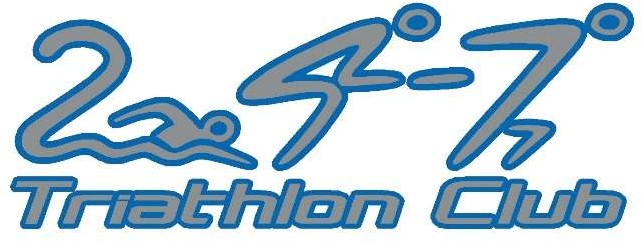 MARSHALS______________________________________________________________________NoNameStart TimeFinish TimeTime100:00:00200:00:30300:01:00400:01:30500:02:00600:02:30700:03:00800:03:30900:04:001000:04:301100:05:001200:05:301300:06:001400:06:301500:07:001600:07:301700:08:001800:08:301900:09:002000:09:302100:10:002200:10:302300:11:002400:11:302500:12:002600:12:30